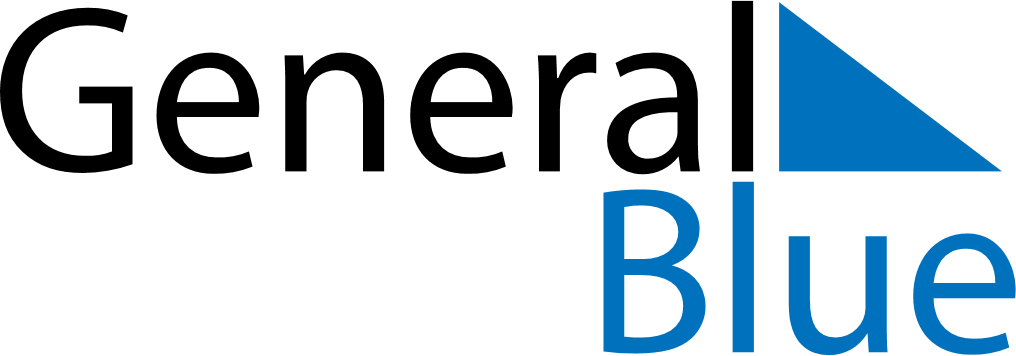 May 2026May 2026May 2026MalawiMalawiMondayTuesdayWednesdayThursdayFridaySaturdaySunday123Labour Day4567891011121314151617Kamuzu Day1819202122232425262728293031